Tool P1.S2.d.T1.ii Consumer survey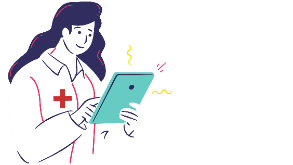 Locality:Village (rural) or neighborhood (urban/peri urban), the smallest administrative unit or setting where the survey is being conducted Municipality:Municipal head or city to which the previous unit belongs District/Province:Larger administrative unit integrated by a number of municipalities Region: Administrative division that integrates a number of districts/provinces/governorates Survey location:o Market          o Other (specify):______________________________Interviewer:Date:SurveySurveySurveySurveySurveySurveySurveySurveySurveySurveySurveySurveySurveySurveySurveySurveySurveySurveySurveySurveyGeneral questionsGeneral questionsGeneral questionsGeneral questionsGeneral questionsGeneral questionsGeneral questionsGeneral questionsGeneral questionsGeneral questionsGeneral questionsGeneral questionsGeneral questionsGeneral questionsGeneral questionsGeneral questionsGeneral questionsGeneral questionsGeneral questionsGeneral questionsSexSexSexSexMan        ¨ WomanMan        ¨ WomanMan        ¨ WomanMan        ¨ WomanMan        ¨ WomanMan        ¨ WomanMan        ¨ WomanMan        ¨ WomanMan        ¨ WomanMan        ¨ WomanMan        ¨ WomanMan        ¨ WomanMan        ¨ WomanMan        ¨ WomanMan        ¨ WomanAgeAgeAgeAge_________________________________________________________________________________________________________FoodstuffsFoodstuffsFoodstuffsFoodstuffsFoodstuffsFoodstuffsFoodstuffsFoodstuffsFoodstuffsFoodstuffsFoodstuffsFoodstuffsFoodstuffsFoodstuffsFoodstuffsFoodstuffsFoodstuffsFoodstuffsFoodstuffsFoodstuffsWhich grains and cereals do you buy more throughout the year? Multiple choice Adapt to staple grain & cereals in the area Which grains and cereals do you buy more throughout the year? Multiple choice Adapt to staple grain & cereals in the area Which grains and cereals do you buy more throughout the year? Multiple choice Adapt to staple grain & cereals in the area Which grains and cereals do you buy more throughout the year? Multiple choice Adapt to staple grain & cereals in the area Which grains and cereals do you buy more throughout the year? Multiple choice Adapt to staple grain & cereals in the area Which grains and cereals do you buy more throughout the year? Multiple choice Adapt to staple grain & cereals in the area Which grains and cereals do you buy more throughout the year? Multiple choice Adapt to staple grain & cereals in the area Which grains and cereals do you buy more throughout the year? Multiple choice Adapt to staple grain & cereals in the area Which grains and cereals do you buy more throughout the year? Multiple choice Adapt to staple grain & cereals in the area Which grains and cereals do you buy more throughout the year? Multiple choice Adapt to staple grain & cereals in the area Which grains and cereals do you buy more throughout the year? Multiple choice Adapt to staple grain & cereals in the area Which grains and cereals do you buy more throughout the year? Multiple choice Adapt to staple grain & cereals in the area CornMilSorghumRiceCornMilSorghumRiceCornMilSorghumRiceCornMilSorghumRiceCornMilSorghumRiceCornMilSorghumRiceCornCowpeaOther (explain, list _________Where do you normally buy them?Where do you normally buy them?Where do you normally buy them?Where do you normally buy them?Where do you normally buy them?Where do you normally buy them?Where do you normally buy them?Where do you normally buy them?Where do you normally buy them?Where do you normally buy them?Where do you normally buy them?Where do you normally buy them?Where do you normally buy them?Where do you normally buy them?Where do you normally buy them?Locality marketMunicipality marketDistrict marketOther (explain, list _________Locality marketMunicipality marketDistrict marketOther (explain, list _________Locality marketMunicipality marketDistrict marketOther (explain, list _________Locality marketMunicipality marketDistrict marketOther (explain, list _________What types of fruits and vegetables do you buy more regularly throughout the year?Multiple choice Adapt to fruits & vegetables consumed in the areaWhat types of fruits and vegetables do you buy more regularly throughout the year?Multiple choice Adapt to fruits & vegetables consumed in the areaWhat types of fruits and vegetables do you buy more regularly throughout the year?Multiple choice Adapt to fruits & vegetables consumed in the areaWhat types of fruits and vegetables do you buy more regularly throughout the year?Multiple choice Adapt to fruits & vegetables consumed in the areaWhat types of fruits and vegetables do you buy more regularly throughout the year?Multiple choice Adapt to fruits & vegetables consumed in the areaWhat types of fruits and vegetables do you buy more regularly throughout the year?Multiple choice Adapt to fruits & vegetables consumed in the areaWhat types of fruits and vegetables do you buy more regularly throughout the year?Multiple choice Adapt to fruits & vegetables consumed in the areaWhat types of fruits and vegetables do you buy more regularly throughout the year?Multiple choice Adapt to fruits & vegetables consumed in the areaWhat types of fruits and vegetables do you buy more regularly throughout the year?Multiple choice Adapt to fruits & vegetables consumed in the areaWhat types of fruits and vegetables do you buy more regularly throughout the year?Multiple choice Adapt to fruits & vegetables consumed in the areaWhat types of fruits and vegetables do you buy more regularly throughout the year?Multiple choice Adapt to fruits & vegetables consumed in the areaWhat types of fruits and vegetables do you buy more regularly throughout the year?Multiple choice Adapt to fruits & vegetables consumed in the areaOnion TomatoLettuceCabbageOnion TomatoLettuceCabbageOnion TomatoLettuceCabbageOnion TomatoLettuceCabbageOnion TomatoLettuceCabbageOnion TomatoLettuceCabbagePotatoFruitsCondiments (chili, etc.)Other (explain, list _____________Where do you normally buy them?Where do you normally buy them?Where do you normally buy them?Where do you normally buy them?Where do you normally buy them?Where do you normally buy them?Where do you normally buy them?Where do you normally buy them?Where do you normally buy them?Where do you normally buy them?Where do you normally buy them?Where do you normally buy them?Where do you normally buy them?Where do you normally buy them?Where do you normally buy them?Locality marketMunicipality marketDistrict marketOther (explain, list _________Locality marketMunicipality marketDistrict marketOther (explain, list _________Locality marketMunicipality marketDistrict marketOther (explain, list _________Locality marketMunicipality marketDistrict marketOther (explain, list _________What food products of animal origin (meat, milk, etc.) do you buy regularly  throughout the year?Multiple choice Adapt to food products of animal origin consumed in the areaWhat food products of animal origin (meat, milk, etc.) do you buy regularly  throughout the year?Multiple choice Adapt to food products of animal origin consumed in the areaWhat food products of animal origin (meat, milk, etc.) do you buy regularly  throughout the year?Multiple choice Adapt to food products of animal origin consumed in the areaWhat food products of animal origin (meat, milk, etc.) do you buy regularly  throughout the year?Multiple choice Adapt to food products of animal origin consumed in the areaWhat food products of animal origin (meat, milk, etc.) do you buy regularly  throughout the year?Multiple choice Adapt to food products of animal origin consumed in the areaWhat food products of animal origin (meat, milk, etc.) do you buy regularly  throughout the year?Multiple choice Adapt to food products of animal origin consumed in the areaWhat food products of animal origin (meat, milk, etc.) do you buy regularly  throughout the year?Multiple choice Adapt to food products of animal origin consumed in the areaWhat food products of animal origin (meat, milk, etc.) do you buy regularly  throughout the year?Multiple choice Adapt to food products of animal origin consumed in the areaWhat food products of animal origin (meat, milk, etc.) do you buy regularly  throughout the year?Multiple choice Adapt to food products of animal origin consumed in the areaWhat food products of animal origin (meat, milk, etc.) do you buy regularly  throughout the year?Multiple choice Adapt to food products of animal origin consumed in the areaBeef MuttonGoat meatPoultry meatBeef MuttonGoat meatPoultry meatBeef MuttonGoat meatPoultry meatBeef MuttonGoat meatPoultry meatBeef MuttonGoat meatPoultry meatBeef MuttonGoat meatPoultry meatBeef MuttonGoat meatPoultry meatBeef MuttonGoat meatPoultry meatEggsMilk Other dairy products Other (explain, list ____________Where do you normally buy them?Where do you normally buy them?Where do you normally buy them?Where do you normally buy them?Where do you normally buy them?Where do you normally buy them?Where do you normally buy them?Where do you normally buy them?Where do you normally buy them?Where do you normally buy them?Locality marketMunicipality marketDistrict marketOther (explain, list _________Locality marketMunicipality marketDistrict marketOther (explain, list _________Locality marketMunicipality marketDistrict marketOther (explain, list _________Locality marketMunicipality marketDistrict marketOther (explain, list _________Locality marketMunicipality marketDistrict marketOther (explain, list _________Locality marketMunicipality marketDistrict marketOther (explain, list _________Locality marketMunicipality marketDistrict marketOther (explain, list _________Locality marketMunicipality marketDistrict marketOther (explain, list _________Locality marketMunicipality marketDistrict marketOther (explain, list _________What are the dry food products (pasta, tea, cookies…) or processed (flour, jam…) that you buy regularly throughout year?Multiple choice Adapt to dry or processed food products consumed in the areaWhat are the dry food products (pasta, tea, cookies…) or processed (flour, jam…) that you buy regularly throughout year?Multiple choice Adapt to dry or processed food products consumed in the areaWhat are the dry food products (pasta, tea, cookies…) or processed (flour, jam…) that you buy regularly throughout year?Multiple choice Adapt to dry or processed food products consumed in the areaWhat are the dry food products (pasta, tea, cookies…) or processed (flour, jam…) that you buy regularly throughout year?Multiple choice Adapt to dry or processed food products consumed in the areaWhat are the dry food products (pasta, tea, cookies…) or processed (flour, jam…) that you buy regularly throughout year?Multiple choice Adapt to dry or processed food products consumed in the areaWhat are the dry food products (pasta, tea, cookies…) or processed (flour, jam…) that you buy regularly throughout year?Multiple choice Adapt to dry or processed food products consumed in the areaWhat are the dry food products (pasta, tea, cookies…) or processed (flour, jam…) that you buy regularly throughout year?Multiple choice Adapt to dry or processed food products consumed in the areaWhat are the dry food products (pasta, tea, cookies…) or processed (flour, jam…) that you buy regularly throughout year?Multiple choice Adapt to dry or processed food products consumed in the areaPastaOilTeaSpices (pepper, salt)SugarPowdered milkWaterDrinks (juice, cola)BreadPastry product (cookies, cake, etc.)Other (explain, list _________PastaOilTeaSpices (pepper, salt)SugarPowdered milkWaterDrinks (juice, cola)BreadPastry product (cookies, cake, etc.)Other (explain, list _________PastaOilTeaSpices (pepper, salt)SugarPowdered milkWaterDrinks (juice, cola)BreadPastry product (cookies, cake, etc.)Other (explain, list _________PastaOilTeaSpices (pepper, salt)SugarPowdered milkWaterDrinks (juice, cola)BreadPastry product (cookies, cake, etc.)Other (explain, list _________PastaOilTeaSpices (pepper, salt)SugarPowdered milkWaterDrinks (juice, cola)BreadPastry product (cookies, cake, etc.)Other (explain, list _________PastaOilTeaSpices (pepper, salt)SugarPowdered milkWaterDrinks (juice, cola)BreadPastry product (cookies, cake, etc.)Other (explain, list _________PastaOilTeaSpices (pepper, salt)SugarPowdered milkWaterDrinks (juice, cola)BreadPastry product (cookies, cake, etc.)Other (explain, list _________PastaOilTeaSpices (pepper, salt)SugarPowdered milkWaterDrinks (juice, cola)BreadPastry product (cookies, cake, etc.)Other (explain, list _________PastaOilTeaSpices (pepper, salt)SugarPowdered milkWaterDrinks (juice, cola)BreadPastry product (cookies, cake, etc.)Other (explain, list _________PastaOilTeaSpices (pepper, salt)SugarPowdered milkWaterDrinks (juice, cola)BreadPastry product (cookies, cake, etc.)Other (explain, list _________PastaOilTeaSpices (pepper, salt)SugarPowdered milkWaterDrinks (juice, cola)BreadPastry product (cookies, cake, etc.)Other (explain, list _________Where do you normally buy them?Where do you normally buy them?Where do you normally buy them?Where do you normally buy them?Where do you normally buy them?Where do you normally buy them?Where do you normally buy them?Where do you normally buy them?Locality marketMunicipality marketDistrict marketOther (explain, list _________Locality marketMunicipality marketDistrict marketOther (explain, list _________Locality marketMunicipality marketDistrict marketOther (explain, list _________Locality marketMunicipality marketDistrict marketOther (explain, list _________Locality marketMunicipality marketDistrict marketOther (explain, list _________Locality marketMunicipality marketDistrict marketOther (explain, list _________Locality marketMunicipality marketDistrict marketOther (explain, list _________Locality marketMunicipality marketDistrict marketOther (explain, list _________Locality marketMunicipality marketDistrict marketOther (explain, list _________Locality marketMunicipality marketDistrict marketOther (explain, list _________Locality marketMunicipality marketDistrict marketOther (explain, list _________What food products do you always buy outside your Locality?Multiple choiceAdapt to food products consumed in the areaWhat food products do you always buy outside your Locality?Multiple choiceAdapt to food products consumed in the areaCornRiceOther cerealsLegumesVegetablesFruitsMutton/beefPoultry meatMilk and dairy productsBreadOilSpices (chilly, pepper, salt)CornRiceOther cerealsLegumesVegetablesFruitsMutton/beefPoultry meatMilk and dairy productsBreadOilSpices (chilly, pepper, salt)CornRiceOther cerealsLegumesVegetablesFruitsMutton/beefPoultry meatMilk and dairy productsBreadOilSpices (chilly, pepper, salt)CornRiceOther cerealsLegumesVegetablesFruitsMutton/beefPoultry meatMilk and dairy productsBreadOilSpices (chilly, pepper, salt)CornRiceOther cerealsLegumesVegetablesFruitsMutton/beefPoultry meatMilk and dairy productsBreadOilSpices (chilly, pepper, salt)CornRiceOther cerealsLegumesVegetablesFruitsMutton/beefPoultry meatMilk and dairy productsBreadOilSpices (chilly, pepper, salt)CornRiceOther cerealsLegumesVegetablesFruitsMutton/beefPoultry meatMilk and dairy productsBreadOilSpices (chilly, pepper, salt)CornRiceOther cerealsLegumesVegetablesFruitsMutton/beefPoultry meatMilk and dairy productsBreadOilSpices (chilly, pepper, salt)CornRiceOther cerealsLegumesVegetablesFruitsMutton/beefPoultry meatMilk and dairy productsBreadOilSpices (chilly, pepper, salt)CornRiceOther cerealsLegumesVegetablesFruitsMutton/beefPoultry meatMilk and dairy productsBreadOilSpices (chilly, pepper, salt)CornRiceOther cerealsLegumesVegetablesFruitsMutton/beefPoultry meatMilk and dairy productsBreadOilSpices (chilly, pepper, salt)CornRiceOther cerealsLegumesVegetablesFruitsMutton/beefPoultry meatMilk and dairy productsBreadOilSpices (chilly, pepper, salt)EggsSugarTeaWaterDrinks (juice, cola)Pasta (macaroni, couscous, etc.)Pastry product (cake, etc.)No product, I find everything in my LocalityOther (explain, list ___________Other (explain, list ___________Other (explain, list ___________EggsSugarTeaWaterDrinks (juice, cola)Pasta (macaroni, couscous, etc.)Pastry product (cake, etc.)No product, I find everything in my LocalityOther (explain, list ___________Other (explain, list ___________Other (explain, list ___________EggsSugarTeaWaterDrinks (juice, cola)Pasta (macaroni, couscous, etc.)Pastry product (cake, etc.)No product, I find everything in my LocalityOther (explain, list ___________Other (explain, list ___________Other (explain, list ___________EggsSugarTeaWaterDrinks (juice, cola)Pasta (macaroni, couscous, etc.)Pastry product (cake, etc.)No product, I find everything in my LocalityOther (explain, list ___________Other (explain, list ___________Other (explain, list ___________EggsSugarTeaWaterDrinks (juice, cola)Pasta (macaroni, couscous, etc.)Pastry product (cake, etc.)No product, I find everything in my LocalityOther (explain, list ___________Other (explain, list ___________Other (explain, list ___________Where do you buy them? Single responseWhere do you buy them? Single responseWhere do you buy them? Single responseWhere do you buy them? Single responseWhere do you buy them? Single responseLocality marketMunicipality marketDistrict marketOther (explain, list _________Locality marketMunicipality marketDistrict marketOther (explain, list _________Locality marketMunicipality marketDistrict marketOther (explain, list _________Locality marketMunicipality marketDistrict marketOther (explain, list _________Locality marketMunicipality marketDistrict marketOther (explain, list _________Locality marketMunicipality marketDistrict marketOther (explain, list _________Locality marketMunicipality marketDistrict marketOther (explain, list _________Locality marketMunicipality marketDistrict marketOther (explain, list _________Locality marketMunicipality marketDistrict marketOther (explain, list _________Locality marketMunicipality marketDistrict marketOther (explain, list _________Locality marketMunicipality marketDistrict marketOther (explain, list _________Locality marketMunicipality marketDistrict marketOther (explain, list _________Locality marketMunicipality marketDistrict marketOther (explain, list _________Locality marketMunicipality marketDistrict marketOther (explain, list _________Why? Multiple choiceWhy? Multiple choiceWhy? Multiple choiceWhy? Multiple choiceWhy? Multiple choiceWhy? Multiple choiceWhy? Multiple choiceWhy? Multiple choiceWhy? Multiple choiceWhy? Multiple choiceWhy? Multiple choiceWhy? Multiple choiceWhy? Multiple choiceWhy? Multiple choiceWhy? Multiple choiceBetter priceBetter qualityThe product is not available in the CityOther (explain, list _____________Better priceBetter qualityThe product is not available in the CityOther (explain, list _____________Better priceBetter qualityThe product is not available in the CityOther (explain, list _____________Better priceBetter qualityThe product is not available in the CityOther (explain, list _____________Non-food productsNon-food productsNon-food productsNon-food productsNon-food productsNon-food productsNon-food productsNon-food productsNon-food productsNon-food productsNon-food productsNon-food productsNon-food productsNon-food productsNon-food productsNon-food productsNon-food productsNon-food productsNon-food productsNon-food productsWhat non-food products do you buy regularly throughout year?Multiple choiceAdapt to non-food products consumed in the areaSoap and cleaning productsPersonal hygiene products (toothbrush, etc.)Fuel for cushioning (charcoal, etc.)Household utensils (pots, pans, cups, pots, etc.)Plastic containersBed sheetsMatsClothing and footwearSchool suppliesCigarettesSoap and cleaning productsPersonal hygiene products (toothbrush, etc.)Fuel for cushioning (charcoal, etc.)Household utensils (pots, pans, cups, pots, etc.)Plastic containersBed sheetsMatsClothing and footwearSchool suppliesCigarettesSoap and cleaning productsPersonal hygiene products (toothbrush, etc.)Fuel for cushioning (charcoal, etc.)Household utensils (pots, pans, cups, pots, etc.)Plastic containersBed sheetsMatsClothing and footwearSchool suppliesCigarettesSoap and cleaning productsPersonal hygiene products (toothbrush, etc.)Fuel for cushioning (charcoal, etc.)Household utensils (pots, pans, cups, pots, etc.)Plastic containersBed sheetsMatsClothing and footwearSchool suppliesCigarettesSoap and cleaning productsPersonal hygiene products (toothbrush, etc.)Fuel for cushioning (charcoal, etc.)Household utensils (pots, pans, cups, pots, etc.)Plastic containersBed sheetsMatsClothing and footwearSchool suppliesCigarettesSoap and cleaning productsPersonal hygiene products (toothbrush, etc.)Fuel for cushioning (charcoal, etc.)Household utensils (pots, pans, cups, pots, etc.)Plastic containersBed sheetsMatsClothing and footwearSchool suppliesCigarettesSoap and cleaning productsPersonal hygiene products (toothbrush, etc.)Fuel for cushioning (charcoal, etc.)Household utensils (pots, pans, cups, pots, etc.)Plastic containersBed sheetsMatsClothing and footwearSchool suppliesCigarettesSoap and cleaning productsPersonal hygiene products (toothbrush, etc.)Fuel for cushioning (charcoal, etc.)Household utensils (pots, pans, cups, pots, etc.)Plastic containersBed sheetsMatsClothing and footwearSchool suppliesCigarettesSoap and cleaning productsPersonal hygiene products (toothbrush, etc.)Fuel for cushioning (charcoal, etc.)Household utensils (pots, pans, cups, pots, etc.)Plastic containersBed sheetsMatsClothing and footwearSchool suppliesCigarettesSoap and cleaning productsPersonal hygiene products (toothbrush, etc.)Fuel for cushioning (charcoal, etc.)Household utensils (pots, pans, cups, pots, etc.)Plastic containersBed sheetsMatsClothing and footwearSchool suppliesCigarettesSoap and cleaning productsPersonal hygiene products (toothbrush, etc.)Fuel for cushioning (charcoal, etc.)Household utensils (pots, pans, cups, pots, etc.)Plastic containersBed sheetsMatsClothing and footwearSchool suppliesCigarettesSoap and cleaning productsPersonal hygiene products (toothbrush, etc.)Fuel for cushioning (charcoal, etc.)Household utensils (pots, pans, cups, pots, etc.)Plastic containersBed sheetsMatsClothing and footwearSchool suppliesCigarettesSoap and cleaning productsPersonal hygiene products (toothbrush, etc.)Fuel for cushioning (charcoal, etc.)Household utensils (pots, pans, cups, pots, etc.)Plastic containersBed sheetsMatsClothing and footwearSchool suppliesCigarettesMatchesPhone refillVeilBeauty productsPerfumeJewelryFurnitureNo product, I find everything in my LocalityOther (explain, list ____________________Other (explain, list ____________________Other (explain, list ____________________MatchesPhone refillVeilBeauty productsPerfumeJewelryFurnitureNo product, I find everything in my LocalityOther (explain, list ____________________Other (explain, list ____________________Other (explain, list ____________________MatchesPhone refillVeilBeauty productsPerfumeJewelryFurnitureNo product, I find everything in my LocalityOther (explain, list ____________________Other (explain, list ____________________Other (explain, list ____________________MatchesPhone refillVeilBeauty productsPerfumeJewelryFurnitureNo product, I find everything in my LocalityOther (explain, list ____________________Other (explain, list ____________________Other (explain, list ____________________MatchesPhone refillVeilBeauty productsPerfumeJewelryFurnitureNo product, I find everything in my LocalityOther (explain, list ____________________Other (explain, list ____________________Other (explain, list ____________________What non-food products do you always buy outside your Locality?Multiple choice Adapt to non-food products consumed in the areaSoap and cleaning productsPersonal hygiene products (toothbrush, etc.)Fuel for cushioning (charcoal, etc.)Household utensils (pots, pans, cups, pots, etc.)Plastic containersBed sheetsMatsClothing and footwearSchool suppliesCigarettesSoap and cleaning productsPersonal hygiene products (toothbrush, etc.)Fuel for cushioning (charcoal, etc.)Household utensils (pots, pans, cups, pots, etc.)Plastic containersBed sheetsMatsClothing and footwearSchool suppliesCigarettesSoap and cleaning productsPersonal hygiene products (toothbrush, etc.)Fuel for cushioning (charcoal, etc.)Household utensils (pots, pans, cups, pots, etc.)Plastic containersBed sheetsMatsClothing and footwearSchool suppliesCigarettesSoap and cleaning productsPersonal hygiene products (toothbrush, etc.)Fuel for cushioning (charcoal, etc.)Household utensils (pots, pans, cups, pots, etc.)Plastic containersBed sheetsMatsClothing and footwearSchool suppliesCigarettesSoap and cleaning productsPersonal hygiene products (toothbrush, etc.)Fuel for cushioning (charcoal, etc.)Household utensils (pots, pans, cups, pots, etc.)Plastic containersBed sheetsMatsClothing and footwearSchool suppliesCigarettesSoap and cleaning productsPersonal hygiene products (toothbrush, etc.)Fuel for cushioning (charcoal, etc.)Household utensils (pots, pans, cups, pots, etc.)Plastic containersBed sheetsMatsClothing and footwearSchool suppliesCigarettesSoap and cleaning productsPersonal hygiene products (toothbrush, etc.)Fuel for cushioning (charcoal, etc.)Household utensils (pots, pans, cups, pots, etc.)Plastic containersBed sheetsMatsClothing and footwearSchool suppliesCigarettesSoap and cleaning productsPersonal hygiene products (toothbrush, etc.)Fuel for cushioning (charcoal, etc.)Household utensils (pots, pans, cups, pots, etc.)Plastic containersBed sheetsMatsClothing and footwearSchool suppliesCigarettesSoap and cleaning productsPersonal hygiene products (toothbrush, etc.)Fuel for cushioning (charcoal, etc.)Household utensils (pots, pans, cups, pots, etc.)Plastic containersBed sheetsMatsClothing and footwearSchool suppliesCigarettesSoap and cleaning productsPersonal hygiene products (toothbrush, etc.)Fuel for cushioning (charcoal, etc.)Household utensils (pots, pans, cups, pots, etc.)Plastic containersBed sheetsMatsClothing and footwearSchool suppliesCigarettesSoap and cleaning productsPersonal hygiene products (toothbrush, etc.)Fuel for cushioning (charcoal, etc.)Household utensils (pots, pans, cups, pots, etc.)Plastic containersBed sheetsMatsClothing and footwearSchool suppliesCigarettesSoap and cleaning productsPersonal hygiene products (toothbrush, etc.)Fuel for cushioning (charcoal, etc.)Household utensils (pots, pans, cups, pots, etc.)Plastic containersBed sheetsMatsClothing and footwearSchool suppliesCigarettesMatchesPhone refillVeilBeauty productsPerfumeJewelryFurnitureNo product, I find everything in my LocalityOther (explain, list ____________________Other (explain, list ____________________Other (explain, list ____________________MatchesPhone refillVeilBeauty productsPerfumeJewelryFurnitureNo product, I find everything in my LocalityOther (explain, list ____________________Other (explain, list ____________________Other (explain, list ____________________MatchesPhone refillVeilBeauty productsPerfumeJewelryFurnitureNo product, I find everything in my LocalityOther (explain, list ____________________Other (explain, list ____________________Other (explain, list ____________________MatchesPhone refillVeilBeauty productsPerfumeJewelryFurnitureNo product, I find everything in my LocalityOther (explain, list ____________________Other (explain, list ____________________Other (explain, list ____________________MatchesPhone refillVeilBeauty productsPerfumeJewelryFurnitureNo product, I find everything in my LocalityOther (explain, list ____________________Other (explain, list ____________________Other (explain, list ____________________MatchesPhone refillVeilBeauty productsPerfumeJewelryFurnitureNo product, I find everything in my LocalityOther (explain, list ____________________Other (explain, list ____________________Other (explain, list ____________________Where do you buy them?Where do you buy them?Where do you buy them?Where do you buy them?Where do you buy them?Where do you buy them?Where do you buy them?Municipality marketDistrict marketIn the Capital cityOther (explain, list ____________Municipality marketDistrict marketIn the Capital cityOther (explain, list ____________Municipality marketDistrict marketIn the Capital cityOther (explain, list ____________Municipality marketDistrict marketIn the Capital cityOther (explain, list ____________Municipality marketDistrict marketIn the Capital cityOther (explain, list ____________Municipality marketDistrict marketIn the Capital cityOther (explain, list ____________Municipality marketDistrict marketIn the Capital cityOther (explain, list ____________Municipality marketDistrict marketIn the Capital cityOther (explain, list ____________Municipality marketDistrict marketIn the Capital cityOther (explain, list ____________Municipality marketDistrict marketIn the Capital cityOther (explain, list ____________Municipality marketDistrict marketIn the Capital cityOther (explain, list ____________Municipality marketDistrict marketIn the Capital cityOther (explain, list ____________Why ? Multiple choiceWhy ? Multiple choiceWhy ? Multiple choiceWhy ? Multiple choiceWhy ? Multiple choiceWhy ? Multiple choiceWhy ? Multiple choiceBetter priceBetter qualityThe product is not available in the CityOther (explain, list _____________Better priceBetter qualityThe product is not available in the CityOther (explain, list _____________Better priceBetter qualityThe product is not available in the CityOther (explain, list _____________Better priceBetter qualityThe product is not available in the CityOther (explain, list _____________Better priceBetter qualityThe product is not available in the CityOther (explain, list _____________Better priceBetter qualityThe product is not available in the CityOther (explain, list _____________Better priceBetter qualityThe product is not available in the CityOther (explain, list _____________Better priceBetter qualityThe product is not available in the CityOther (explain, list _____________Better priceBetter qualityThe product is not available in the CityOther (explain, list _____________Better priceBetter qualityThe product is not available in the CityOther (explain, list _____________Better priceBetter qualityThe product is not available in the CityOther (explain, list _____________Better priceBetter qualityThe product is not available in the CityOther (explain, list _____________Livestock and agricultural inputs (for rural context)Livestock and agricultural inputs (for rural context)Livestock and agricultural inputs (for rural context)Livestock and agricultural inputs (for rural context)Livestock and agricultural inputs (for rural context)Livestock and agricultural inputs (for rural context)Livestock and agricultural inputs (for rural context)Livestock and agricultural inputs (for rural context)Livestock and agricultural inputs (for rural context)Livestock and agricultural inputs (for rural context)Livestock and agricultural inputs (for rural context)Livestock and agricultural inputs (for rural context)Livestock and agricultural inputs (for rural context)Livestock and agricultural inputs (for rural context)Livestock and agricultural inputs (for rural context)Livestock and agricultural inputs (for rural context)Livestock and agricultural inputs (for rural context)Livestock and agricultural inputs (for rural context)Livestock and agricultural inputs (for rural context)Livestock and agricultural inputs (for rural context)What types of livestock do you buy?Multi ResponseAdapt to livestock common in the areaWhat types of livestock do you buy?Multi ResponseAdapt to livestock common in the areaWhat types of livestock do you buy?Multi ResponseAdapt to livestock common in the areaWhat types of livestock do you buy?Multi ResponseAdapt to livestock common in the areaWhat types of livestock do you buy?Multi ResponseAdapt to livestock common in the areaWhat types of livestock do you buy?Multi ResponseAdapt to livestock common in the areaWhat types of livestock do you buy?Multi ResponseAdapt to livestock common in the areaWhat types of livestock do you buy?Multi ResponseAdapt to livestock common in the areaNone, I do not buy this type of productHensGoatSheepBeefCamelDonkey/HorseChickOther ____________None, I do not buy this type of productHensGoatSheepBeefCamelDonkey/HorseChickOther ____________None, I do not buy this type of productHensGoatSheepBeefCamelDonkey/HorseChickOther ____________None, I do not buy this type of productHensGoatSheepBeefCamelDonkey/HorseChickOther ____________None, I do not buy this type of productHensGoatSheepBeefCamelDonkey/HorseChickOther ____________None, I do not buy this type of productHensGoatSheepBeefCamelDonkey/HorseChickOther ____________None, I do not buy this type of productHensGoatSheepBeefCamelDonkey/HorseChickOther ____________None, I do not buy this type of productHensGoatSheepBeefCamelDonkey/HorseChickOther ____________None, I do not buy this type of productHensGoatSheepBeefCamelDonkey/HorseChickOther ____________None, I do not buy this type of productHensGoatSheepBeefCamelDonkey/HorseChickOther ____________None, I do not buy this type of productHensGoatSheepBeefCamelDonkey/HorseChickOther ____________What types of agricultural inputs do you buy?Multi ResponseWhat types of agricultural inputs do you buy?Multi ResponseWhat types of agricultural inputs do you buy?Multi ResponseWhat types of agricultural inputs do you buy?Multi ResponseWhat types of agricultural inputs do you buy?Multi ResponseWhat types of agricultural inputs do you buy?Multi ResponseWhat types of agricultural inputs do you buy?Multi ResponseWhat types of agricultural inputs do you buy?Multi ResponseNone, I do not buy this type of productSeedsAgricultural toolsFertilizerHerbicides, pesticidesAnimal feedVeterinary care and productPlowOther ____________None, I do not buy this type of productSeedsAgricultural toolsFertilizerHerbicides, pesticidesAnimal feedVeterinary care and productPlowOther ____________None, I do not buy this type of productSeedsAgricultural toolsFertilizerHerbicides, pesticidesAnimal feedVeterinary care and productPlowOther ____________None, I do not buy this type of productSeedsAgricultural toolsFertilizerHerbicides, pesticidesAnimal feedVeterinary care and productPlowOther ____________None, I do not buy this type of productSeedsAgricultural toolsFertilizerHerbicides, pesticidesAnimal feedVeterinary care and productPlowOther ____________None, I do not buy this type of productSeedsAgricultural toolsFertilizerHerbicides, pesticidesAnimal feedVeterinary care and productPlowOther ____________None, I do not buy this type of productSeedsAgricultural toolsFertilizerHerbicides, pesticidesAnimal feedVeterinary care and productPlowOther ____________None, I do not buy this type of productSeedsAgricultural toolsFertilizerHerbicides, pesticidesAnimal feedVeterinary care and productPlowOther ____________None, I do not buy this type of productSeedsAgricultural toolsFertilizerHerbicides, pesticidesAnimal feedVeterinary care and productPlowOther ____________None, I do not buy this type of productSeedsAgricultural toolsFertilizerHerbicides, pesticidesAnimal feedVeterinary care and productPlowOther ____________None, I do not buy this type of productSeedsAgricultural toolsFertilizerHerbicides, pesticidesAnimal feedVeterinary care and productPlowOther ____________What type of livestock or agricultural input do you always buy outside your locality?Multiple choiceAdapt to livestock common in the areaWhat type of livestock or agricultural input do you always buy outside your locality?Multiple choiceAdapt to livestock common in the areaWhat type of livestock or agricultural input do you always buy outside your locality?Multiple choiceAdapt to livestock common in the areaNone, I do not buy this type of productHensGoatSheepBeefDonkey/HorseCamelSeedsNone, I do not buy this type of productHensGoatSheepBeefDonkey/HorseCamelSeedsNone, I do not buy this type of productHensGoatSheepBeefDonkey/HorseCamelSeedsNone, I do not buy this type of productHensGoatSheepBeefDonkey/HorseCamelSeedsNone, I do not buy this type of productHensGoatSheepBeefDonkey/HorseCamelSeedsNone, I do not buy this type of productHensGoatSheepBeefDonkey/HorseCamelSeedsNone, I do not buy this type of productHensGoatSheepBeefDonkey/HorseCamelSeedsNone, I do not buy this type of productHensGoatSheepBeefDonkey/HorseCamelSeedsNone, I do not buy this type of productHensGoatSheepBeefDonkey/HorseCamelSeedsNone, I do not buy this type of productHensGoatSheepBeefDonkey/HorseCamelSeedsNone, I do not buy this type of productHensGoatSheepBeefDonkey/HorseCamelSeedsNone, I do not buy this type of productHensGoatSheepBeefDonkey/HorseCamelSeedsNone, I do not buy this type of productHensGoatSheepBeefDonkey/HorseCamelSeedsAgricultural toolsFertilizerHerbicides, pesticidesAnimal feedVeterinary care and productPlowOther ____________Other ____________Other ____________Agricultural toolsFertilizerHerbicides, pesticidesAnimal feedVeterinary care and productPlowOther ____________Other ____________Other ____________Agricultural toolsFertilizerHerbicides, pesticidesAnimal feedVeterinary care and productPlowOther ____________Other ____________Other ____________Where do you buy them?Where do you buy them?Where do you buy them?Where do you buy them?Where do you buy them?Where do you buy them?Municipality marketDistrict marketIn the Capital cityOther (explain, list ____________Municipality marketDistrict marketIn the Capital cityOther (explain, list ____________Municipality marketDistrict marketIn the Capital cityOther (explain, list ____________Municipality marketDistrict marketIn the Capital cityOther (explain, list ____________Municipality marketDistrict marketIn the Capital cityOther (explain, list ____________Municipality marketDistrict marketIn the Capital cityOther (explain, list ____________Municipality marketDistrict marketIn the Capital cityOther (explain, list ____________Municipality marketDistrict marketIn the Capital cityOther (explain, list ____________Municipality marketDistrict marketIn the Capital cityOther (explain, list ____________Municipality marketDistrict marketIn the Capital cityOther (explain, list ____________Municipality marketDistrict marketIn the Capital cityOther (explain, list ____________Municipality marketDistrict marketIn the Capital cityOther (explain, list ____________Municipality marketDistrict marketIn the Capital cityOther (explain, list ____________Why? Multiple choiceWhy? Multiple choiceWhy? Multiple choiceWhy? Multiple choiceWhy? Multiple choiceWhy? Multiple choiceBetter priceBetter qualityThe product is not available in the CityOther (explain, list _____________Better priceBetter qualityThe product is not available in the CityOther (explain, list _____________Better priceBetter qualityThe product is not available in the CityOther (explain, list _____________Better priceBetter qualityThe product is not available in the CityOther (explain, list _____________Better priceBetter qualityThe product is not available in the CityOther (explain, list _____________Better priceBetter qualityThe product is not available in the CityOther (explain, list _____________Better priceBetter qualityThe product is not available in the CityOther (explain, list _____________Better priceBetter qualityThe product is not available in the CityOther (explain, list _____________Better priceBetter qualityThe product is not available in the CityOther (explain, list _____________Better priceBetter qualityThe product is not available in the CityOther (explain, list _____________Better priceBetter qualityThe product is not available in the CityOther (explain, list _____________Better priceBetter qualityThe product is not available in the CityOther (explain, list _____________Better priceBetter qualityThe product is not available in the CityOther (explain, list _____________Services Services Services Services Services Services Services Services Services Services Services Services Services Services Services Services Services Services Services Services What types of service do you use the most throughout the year?Multi ResponseAdapt to usual services in the areaWhat types of service do you use the most throughout the year?Multi ResponseAdapt to usual services in the areaRestaurantButcher's shop Mill/shellerSlaughterhouseDressmakerHairdressing and beautyVeterinaryElectricianRestaurantButcher's shop Mill/shellerSlaughterhouseDressmakerHairdressing and beautyVeterinaryElectricianRestaurantButcher's shop Mill/shellerSlaughterhouseDressmakerHairdressing and beautyVeterinaryElectricianRestaurantButcher's shop Mill/shellerSlaughterhouseDressmakerHairdressing and beautyVeterinaryElectricianRestaurantButcher's shop Mill/shellerSlaughterhouseDressmakerHairdressing and beautyVeterinaryElectricianRestaurantButcher's shop Mill/shellerSlaughterhouseDressmakerHairdressing and beautyVeterinaryElectricianRestaurantButcher's shop Mill/shellerSlaughterhouseDressmakerHairdressing and beautyVeterinaryElectricianRestaurantButcher's shop Mill/shellerSlaughterhouseDressmakerHairdressing and beautyVeterinaryElectricianRestaurantButcher's shop Mill/shellerSlaughterhouseDressmakerHairdressing and beautyVeterinaryElectricianRestaurantButcher's shop Mill/shellerSlaughterhouseDressmakerHairdressing and beautyVeterinaryElectricianRestaurantButcher's shop Mill/shellerSlaughterhouseDressmakerHairdressing and beautyVeterinaryElectricianRestaurantButcher's shop Mill/shellerSlaughterhouseDressmakerHairdressing and beautyVeterinaryElectricianRestaurantButcher's shop Mill/shellerSlaughterhouseDressmakerHairdressing and beautyVeterinaryElectricianRestaurantButcher's shop Mill/shellerSlaughterhouseDressmakerHairdressing and beautyVeterinaryElectricianRestaurantButcher's shop Mill/shellerSlaughterhouseDressmakerHairdressing and beautyVeterinaryElectricianMechanicEquipment rental (chairs, tarpaulins, etc.)Rental of sound equipmentPlumberCarpenterBuilderOther ____________MechanicEquipment rental (chairs, tarpaulins, etc.)Rental of sound equipmentPlumberCarpenterBuilderOther ____________What kind of services do you still hire/buy outside of your Locality?Multiple choiceAdapt to usual services in the areaWhat kind of services do you still hire/buy outside of your Locality?Multiple choiceAdapt to usual services in the areaRestaurantButcher's shop Mill/shellerDressmakerHairdressing and beautyVeterinaryElectricianMechanicMotorcycle repairmanAppliance repairerFarm equipment repairer/manufacturerRestaurantButcher's shop Mill/shellerDressmakerHairdressing and beautyVeterinaryElectricianMechanicMotorcycle repairmanAppliance repairerFarm equipment repairer/manufacturerRestaurantButcher's shop Mill/shellerDressmakerHairdressing and beautyVeterinaryElectricianMechanicMotorcycle repairmanAppliance repairerFarm equipment repairer/manufacturerRestaurantButcher's shop Mill/shellerDressmakerHairdressing and beautyVeterinaryElectricianMechanicMotorcycle repairmanAppliance repairerFarm equipment repairer/manufacturerRestaurantButcher's shop Mill/shellerDressmakerHairdressing and beautyVeterinaryElectricianMechanicMotorcycle repairmanAppliance repairerFarm equipment repairer/manufacturerRestaurantButcher's shop Mill/shellerDressmakerHairdressing and beautyVeterinaryElectricianMechanicMotorcycle repairmanAppliance repairerFarm equipment repairer/manufacturerRestaurantButcher's shop Mill/shellerDressmakerHairdressing and beautyVeterinaryElectricianMechanicMotorcycle repairmanAppliance repairerFarm equipment repairer/manufacturerRestaurantButcher's shop Mill/shellerDressmakerHairdressing and beautyVeterinaryElectricianMechanicMotorcycle repairmanAppliance repairerFarm equipment repairer/manufacturerRestaurantButcher's shop Mill/shellerDressmakerHairdressing and beautyVeterinaryElectricianMechanicMotorcycle repairmanAppliance repairerFarm equipment repairer/manufacturerRestaurantButcher's shop Mill/shellerDressmakerHairdressing and beautyVeterinaryElectricianMechanicMotorcycle repairmanAppliance repairerFarm equipment repairer/manufacturerRestaurantButcher's shop Mill/shellerDressmakerHairdressing and beautyVeterinaryElectricianMechanicMotorcycle repairmanAppliance repairerFarm equipment repairer/manufacturerRestaurantButcher's shop Mill/shellerDressmakerHairdressing and beautyVeterinaryElectricianMechanicMotorcycle repairmanAppliance repairerFarm equipment repairer/manufacturerRestaurantButcher's shop Mill/shellerDressmakerHairdressing and beautyVeterinaryElectricianMechanicMotorcycle repairmanAppliance repairerFarm equipment repairer/manufacturerRestaurantButcher's shop Mill/shellerDressmakerHairdressing and beautyVeterinaryElectricianMechanicMotorcycle repairmanAppliance repairerFarm equipment repairer/manufacturerRestaurantButcher's shop Mill/shellerDressmakerHairdressing and beautyVeterinaryElectricianMechanicMotorcycle repairmanAppliance repairerFarm equipment repairer/manufacturerPhone repairer (and similar)Equipment rental (chairs, tarpaulins, etc.)Rental of sound equipmentPlumberWelderCarpenterBuilderOther ____________Other ____________Other ____________Phone repairer (and similar)Equipment rental (chairs, tarpaulins, etc.)Rental of sound equipmentPlumberWelderCarpenterBuilderOther ____________Other ____________Other ____________Where do you get them?Where do you get them?Where do you get them?Where do you get them?Municipality marketDistrict marketMunicipality marketDistrict marketMunicipality marketDistrict marketMunicipality marketDistrict marketMunicipality marketDistrict marketMunicipality marketDistrict marketMunicipality marketDistrict marketIn the Capital cityOther (explain, list ____________In the Capital cityOther (explain, list ____________In the Capital cityOther (explain, list ____________In the Capital cityOther (explain, list ____________In the Capital cityOther (explain, list ____________In the Capital cityOther (explain, list ____________In the Capital cityOther (explain, list ____________In the Capital cityOther (explain, list ____________Why ? Multiple choiceWhy ? Multiple choiceWhy ? Multiple choiceWhy ? Multiple choiceBetter priceBetter qualityBetter priceBetter qualityBetter priceBetter qualityBetter priceBetter qualityBetter priceBetter qualityThe product is not available in the CityOther (explain, list _____________The product is not available in the CityOther (explain, list _____________The product is not available in the CityOther (explain, list _____________The product is not available in the CityOther (explain, list _____________The product is not available in the CityOther (explain, list _____________The product is not available in the CityOther (explain, list _____________The product is not available in the CityOther (explain, list _____________The product is not available in the CityOther (explain, list _____________The product is not available in the CityOther (explain, list _____________The product is not available in the CityOther (explain, list _____________Lack of offer for events and celebrations Lack of offer for events and celebrations Lack of offer for events and celebrations Lack of offer for events and celebrations Lack of offer for events and celebrations Lack of offer for events and celebrations Lack of offer for events and celebrations Lack of offer for events and celebrations Lack of offer for events and celebrations Lack of offer for events and celebrations Lack of offer for events and celebrations Lack of offer for events and celebrations Lack of offer for events and celebrations Lack of offer for events and celebrations Lack of offer for events and celebrations Lack of offer for events and celebrations Lack of offer for events and celebrations Lack of offer for events and celebrations Lack of offer for events and celebrations Lack of offer for events and celebrations What types of products, for events and celebrations, do you not find (or very rarely) in your locality or in neighboring localities? Name 3 productsWhat types of products, for events and celebrations, do you not find (or very rarely) in your locality or in neighboring localities? Name 3 productsWhat types of products, for events and celebrations, do you not find (or very rarely) in your locality or in neighboring localities? Name 3 productsWhat types of products, for events and celebrations, do you not find (or very rarely) in your locality or in neighboring localities? Name 3 productsWhat types of products, for events and celebrations, do you not find (or very rarely) in your locality or in neighboring localities? Name 3 productsWhat types of products, for events and celebrations, do you not find (or very rarely) in your locality or in neighboring localities? Name 3 productsWhat types of products, for events and celebrations, do you not find (or very rarely) in your locality or in neighboring localities? Name 3 productsWhat types of products, for events and celebrations, do you not find (or very rarely) in your locality or in neighboring localities? Name 3 productsWhat types of products, for events and celebrations, do you not find (or very rarely) in your locality or in neighboring localities? Name 3 productsWhat types of products, for events and celebrations, do you not find (or very rarely) in your locality or in neighboring localities? Name 3 productsWhat types of products, for events and celebrations, do you not find (or very rarely) in your locality or in neighboring localities? Name 3 productsWhat types of products, for events and celebrations, do you not find (or very rarely) in your locality or in neighboring localities? Name 3 productsWhat types of products, for events and celebrations, do you not find (or very rarely) in your locality or in neighboring localities? Name 3 productsWhat types of products, for events and celebrations, do you not find (or very rarely) in your locality or in neighboring localities? Name 3 productsWhat types of products, for events and celebrations, do you not find (or very rarely) in your locality or in neighboring localities? Name 3 products____________________________________________________________________________________________________________________________________________________________________________________________________________________________________________________________________________________________________________________________________________________________________________________________________________________________________________________________________________________What types of services, for events and celebrations, do you not find (or very rarely) in your Locality or in neighboring Localities? Name 3 servicesWhat types of services, for events and celebrations, do you not find (or very rarely) in your Locality or in neighboring Localities? Name 3 servicesWhat types of services, for events and celebrations, do you not find (or very rarely) in your Locality or in neighboring Localities? Name 3 servicesWhat types of services, for events and celebrations, do you not find (or very rarely) in your Locality or in neighboring Localities? Name 3 servicesWhat types of services, for events and celebrations, do you not find (or very rarely) in your Locality or in neighboring Localities? Name 3 servicesWhat types of services, for events and celebrations, do you not find (or very rarely) in your Locality or in neighboring Localities? Name 3 servicesWhat types of services, for events and celebrations, do you not find (or very rarely) in your Locality or in neighboring Localities? Name 3 servicesWhat types of services, for events and celebrations, do you not find (or very rarely) in your Locality or in neighboring Localities? Name 3 servicesWhat types of services, for events and celebrations, do you not find (or very rarely) in your Locality or in neighboring Localities? Name 3 servicesWhat types of services, for events and celebrations, do you not find (or very rarely) in your Locality or in neighboring Localities? Name 3 servicesWhat types of services, for events and celebrations, do you not find (or very rarely) in your Locality or in neighboring Localities? Name 3 servicesWhat types of services, for events and celebrations, do you not find (or very rarely) in your Locality or in neighboring Localities? Name 3 servicesWhat types of services, for events and celebrations, do you not find (or very rarely) in your Locality or in neighboring Localities? Name 3 servicesWhat types of services, for events and celebrations, do you not find (or very rarely) in your Locality or in neighboring Localities? Name 3 servicesWhat types of services, for events and celebrations, do you not find (or very rarely) in your Locality or in neighboring Localities? Name 3 services________________________________________________________________________________________________________________________________________________________________________________________________________________________________________________________________________________________________________________________________________________________________________________________________________________________________________________________________________________________________